Phụ lục IPhụ lục IPhụ lục IPhụ lục IPhụ lục IPhụ lục IPhụ lục IPhụ lục IDỰ ÁN, CÔNG TRÌNH CẦN THU HỒI ĐẤT BỔ SUNG NĂM 2020DỰ ÁN, CÔNG TRÌNH CẦN THU HỒI ĐẤT BỔ SUNG NĂM 2020DỰ ÁN, CÔNG TRÌNH CẦN THU HỒI ĐẤT BỔ SUNG NĂM 2020DỰ ÁN, CÔNG TRÌNH CẦN THU HỒI ĐẤT BỔ SUNG NĂM 2020DỰ ÁN, CÔNG TRÌNH CẦN THU HỒI ĐẤT BỔ SUNG NĂM 2020DỰ ÁN, CÔNG TRÌNH CẦN THU HỒI ĐẤT BỔ SUNG NĂM 2020DỰ ÁN, CÔNG TRÌNH CẦN THU HỒI ĐẤT BỔ SUNG NĂM 2020DỰ ÁN, CÔNG TRÌNH CẦN THU HỒI ĐẤT BỔ SUNG NĂM 2020(Ban hành kèm theo Nghị quyết số 294/NQ-HĐND ngày 22 tháng 5 năm 2020 của Hội đồng nhân dân thành phố Đà Nẵng)(Ban hành kèm theo Nghị quyết số 294/NQ-HĐND ngày 22 tháng 5 năm 2020 của Hội đồng nhân dân thành phố Đà Nẵng)(Ban hành kèm theo Nghị quyết số 294/NQ-HĐND ngày 22 tháng 5 năm 2020 của Hội đồng nhân dân thành phố Đà Nẵng)(Ban hành kèm theo Nghị quyết số 294/NQ-HĐND ngày 22 tháng 5 năm 2020 của Hội đồng nhân dân thành phố Đà Nẵng)(Ban hành kèm theo Nghị quyết số 294/NQ-HĐND ngày 22 tháng 5 năm 2020 của Hội đồng nhân dân thành phố Đà Nẵng)(Ban hành kèm theo Nghị quyết số 294/NQ-HĐND ngày 22 tháng 5 năm 2020 của Hội đồng nhân dân thành phố Đà Nẵng)(Ban hành kèm theo Nghị quyết số 294/NQ-HĐND ngày 22 tháng 5 năm 2020 của Hội đồng nhân dân thành phố Đà Nẵng)(Ban hành kèm theo Nghị quyết số 294/NQ-HĐND ngày 22 tháng 5 năm 2020 của Hội đồng nhân dân thành phố Đà Nẵng)STTTổ chức đề nghịĐịa điểm (phường, xã)Tổng diện tích dự án (m2)Diện tích đất dự kiến thu hồi đất bổ sung 2020 (m2)Chủ trương thực hiệnMục đích sử dụngVăn bản thể hiện dự án đã được ghi vốn hoặc đề xuất trong năm kế hoạch1UBND huyện Hòa VangHòa Tiến, Hòa Châu27.704.004.683.00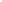 Mở rộng trạm bơm phòng mặn An Trạch và bố trí tuyến ống nước thô về nhà máy nước Cầu ĐỏVốn của Chủ đầu tư2UBND huyện Hòa Vang Hòa Phong8.500.008.500.00Thông báo số 242/TB-VP ngày 18/9/2015 của Văn phòng UBND thành phốTuyến QL 14B cũ đi hợp tác xã 2 Hòa PhongQuyết định số 5680/QĐ-UBND ngày 16/12/2019 của UBND thành phố về việc giao chỉ tiêu kế hoạch phát triển kinh tế -xã hội, quốc phòng - an ninh và dự toán thu, chi ngân sách nhà nước năm 20203UBND huyện Hòa VangHòa Khương6.000.006.000.00Thông báo số 242/TB-VP ngày 18/9/2015 của Văn phòng UBND thành phốNâng cấp, mở rộng đường Phú Sơn Tây- Phú Sơn 2Quyết định số 5680/QĐ-UBND ngày 16/12/2019 của UBND thành phố về việc giao chỉ tiêu kế hoạch phát triển kinh tế -xã hội, quốc phòng - an ninh và dự toán thu, chi ngân sách nhà nước năm 20204UBND huyện Hòa Vang Hòa Khương7.000.007.000.00Thông báo số 242/TB-VP ngày 18/9/2015 của Văn phòng UBND thành phốNâng cấp, mở rộng đường ĐH4 (Cầu Bung-  Bara An Trạch)Quyết định số 5680/QĐ-UBND ngày 16/12/2019 của UBND thành phố về việc giao chỉ tiêu kế hoạch phát triển kinh tế -xã hội, quốc phòng - an ninh và dự toán thu, chi ngân sách nhà nước năm 20205UBND huyện Hòa Vang Hòa Phước9.000.009.000.00Thông báo số 242/TB-VP ngày 18/9/2015 của Văn phòng UBND thành phốNâng cấp, sửa chữa mặt đường Quá Giáng 2- Nhơn Thọ 1Quyết định số 5680/QĐ-UBND ngày 16/12/2019 của UBND thành phố về việc giao chỉ tiêu kế hoạch phát triển kinh tế -xã hội, quốc phòng - an ninh và dự toán thu, chi ngân sách nhà nước năm 20206UBND huyện Hòa VangHòa Sơn10.000.0010.000.00Thông báo số 242/TB-VP ngày 18/9/2015 của Văn phòng UBND thành phốNâng cấp, mở rộng đường liên thôn Xuân Phú- Phú ThượngQuyết định số 5680/QĐ-UBND ngày 16/12/2019 của UBND thành phố về việc giao chỉ tiêu kế hoạch phát triển kinh tế -xã hội, quốc phòng - an ninh và dự toán thu, chi ngân sách nhà nước năm 20207UBND huyện Hòa VangHòa Sơn11.000.0011.000.00Thông báo số 242/TB-VP ngày 18/9/2015 của Văn phòng UBND thành phốNâng cấp, mở rộng đường liên thôn Xuân Phú- Phú HạQuyết định số 5680/QĐ-UBND ngày 16/12/2019 của UBND thành phố về việc giao chỉ tiêu kế hoạch phát triển kinh tế -xã hội, quốc phòng - an ninh và dự toán thu, chi ngân sách nhà nước năm 20208UBND huyện Hòa VangHòa Phú209.023.00100.000.00Quyết định số 787/QĐ-UBND ngày 07/3/2020Vùng nông nghiệp ứng dụng công nghệ cao tại xã Hòa PhúQuyết định số 5680/QĐ-UBND ngày 16/12/2019 của UBND thành phố về việc giao chỉ tiêu kế hoạch phát triển kinh tế -xã hội, quốc phòng - an ninh và dự toán thu, chi ngân sách nhà nước năm 20209UBND huyện Hòa VangHòa Khương288.395.00100.000.00Quyết định số 786/QĐ-UBND ngày 07/3/2020Vùng nông nghiệp ứng dụng công nghệ cao tại xã Hòa KhươngQuyết định số 5680/QĐ-UBND ngày 16/12/2019 của UBND thành phố về việc giao chỉ tiêu kế hoạch phát triển kinh tế -xã hội, quốc phòng - an ninh và dự toán thu, chi ngân sách nhà nước năm 202010UBND huyện Hòa Vang Hòa Nhơn24.892.0010.000.00Quyết định số 5475/QĐ-UBND ngày 02/12/2019Nâng cấp, cải tạo đường nối cầu vượt Hải Vân – Túy Loan đến đường Thái Lai – Diêu PhongQuyết định số 5680/QĐ-UBND ngày 16/12/2019 của UBND thành phố về việc giao chỉ tiêu kế hoạch phát triển kinh tế -xã hội, quốc phòng - an ninh và dự toán thu, chi ngân sách nhà nước năm 202011UBND huyện Hòa VangHòa Phước, Hòa Phong436.30436.30Quyết định số 5024/QĐ-UBND ngày 31/10/2019Kè khẩn cấp khắc phục sạt lỡ bờ sông Khu vực thôn Giáng Nam 2, xã Hòa Phước và thôn An Tân, xã Hòa PhongQuyết định số 5680/QĐ-UBND ngày 16/12/2019 của UBND thành phố về việc giao chỉ tiêu kế hoạch phát triển kinh tế -xã hội, quốc phòng - an ninh và dự toán thu, chi ngân sách nhà nước năm 202012UBND huyện Hòa Vang Hòa Khương, Hòa Tiến22.000.0022.000.00Quyết định số 4705/QĐ-UBND ngày 21/10/2019Kè chống sạt lỡ khẩn cấp bờ sông Yên (đoạn qua thôn La Châu, xã Hòa Khương và thôn An Trạch và Bắc An, xã Hòa TiếnQuyết định số 5680/QĐ-UBND ngày 16/12/2019 của UBND thành phố về việc giao chỉ tiêu kế hoạch phát triển kinh tế -xã hội, quốc phòng - an ninh và dự toán thu, chi ngân sách nhà nước năm 202013UBND huyện Hòa VangHòa Bắc10.456.0010.456.00Quyết định số 4230/QĐ-UBND ngày 20/9/2019Đường vào Khu căn cứ hậu cần kỹ thuật Hòa BắcQuyết định số 5680/QĐ-UBND ngày 16/12/2019 của UBND thành phố về việc giao chỉ tiêu kế hoạch phát triển kinh tế -xã hội, quốc phòng - an ninh và dự toán thu, chi ngân sách nhà nước năm 202014UBND huyện Hòa VangHòa Bắc6.000.006.000.00Thông báo số 242/TB-VP ngày 18/9/2015 của Văn phòng UBND thành phốTuyến đường từ nhà ông Trương Sơn đi ADB5Quyết định số 5680/QĐ-UBND ngày 16/12/2019 của UBND thành phố về việc giao chỉ tiêu kế hoạch phát triển kinh tế -xã hội, quốc phòng - an ninh và dự toán thu, chi ngân sách nhà nước năm 2020TổngTổngTổng640.406.30305.075.30Phụ lục II
DANH MỤC DỰ ÁN, CÔNG TRÌNH SỬ DỤNG ĐẤT TRỒNG LÚA, ĐẤT RỪNG PHÒNG HỘ, 
ĐẤT RỪNG ĐẶC DỤNG BỔ SUNG NĂM 2020 TRÊN ĐỊA BÀN THÀNH PHỐ ĐÀ NẴNG
(Ban hành kèm theo Nghị quyết số 294/NQ-HĐND ngày 22 tháng 5 năm 2020 của Hội đồng nhân dân thành phố Đà Nẵng)Phụ lục II
DANH MỤC DỰ ÁN, CÔNG TRÌNH SỬ DỤNG ĐẤT TRỒNG LÚA, ĐẤT RỪNG PHÒNG HỘ, 
ĐẤT RỪNG ĐẶC DỤNG BỔ SUNG NĂM 2020 TRÊN ĐỊA BÀN THÀNH PHỐ ĐÀ NẴNG
(Ban hành kèm theo Nghị quyết số 294/NQ-HĐND ngày 22 tháng 5 năm 2020 của Hội đồng nhân dân thành phố Đà Nẵng)Phụ lục II
DANH MỤC DỰ ÁN, CÔNG TRÌNH SỬ DỤNG ĐẤT TRỒNG LÚA, ĐẤT RỪNG PHÒNG HỘ, 
ĐẤT RỪNG ĐẶC DỤNG BỔ SUNG NĂM 2020 TRÊN ĐỊA BÀN THÀNH PHỐ ĐÀ NẴNG
(Ban hành kèm theo Nghị quyết số 294/NQ-HĐND ngày 22 tháng 5 năm 2020 của Hội đồng nhân dân thành phố Đà Nẵng)Phụ lục II
DANH MỤC DỰ ÁN, CÔNG TRÌNH SỬ DỤNG ĐẤT TRỒNG LÚA, ĐẤT RỪNG PHÒNG HỘ, 
ĐẤT RỪNG ĐẶC DỤNG BỔ SUNG NĂM 2020 TRÊN ĐỊA BÀN THÀNH PHỐ ĐÀ NẴNG
(Ban hành kèm theo Nghị quyết số 294/NQ-HĐND ngày 22 tháng 5 năm 2020 của Hội đồng nhân dân thành phố Đà Nẵng)Phụ lục II
DANH MỤC DỰ ÁN, CÔNG TRÌNH SỬ DỤNG ĐẤT TRỒNG LÚA, ĐẤT RỪNG PHÒNG HỘ, 
ĐẤT RỪNG ĐẶC DỤNG BỔ SUNG NĂM 2020 TRÊN ĐỊA BÀN THÀNH PHỐ ĐÀ NẴNG
(Ban hành kèm theo Nghị quyết số 294/NQ-HĐND ngày 22 tháng 5 năm 2020 của Hội đồng nhân dân thành phố Đà Nẵng)Phụ lục II
DANH MỤC DỰ ÁN, CÔNG TRÌNH SỬ DỤNG ĐẤT TRỒNG LÚA, ĐẤT RỪNG PHÒNG HỘ, 
ĐẤT RỪNG ĐẶC DỤNG BỔ SUNG NĂM 2020 TRÊN ĐỊA BÀN THÀNH PHỐ ĐÀ NẴNG
(Ban hành kèm theo Nghị quyết số 294/NQ-HĐND ngày 22 tháng 5 năm 2020 của Hội đồng nhân dân thành phố Đà Nẵng)Phụ lục II
DANH MỤC DỰ ÁN, CÔNG TRÌNH SỬ DỤNG ĐẤT TRỒNG LÚA, ĐẤT RỪNG PHÒNG HỘ, 
ĐẤT RỪNG ĐẶC DỤNG BỔ SUNG NĂM 2020 TRÊN ĐỊA BÀN THÀNH PHỐ ĐÀ NẴNG
(Ban hành kèm theo Nghị quyết số 294/NQ-HĐND ngày 22 tháng 5 năm 2020 của Hội đồng nhân dân thành phố Đà Nẵng)Phụ lục II
DANH MỤC DỰ ÁN, CÔNG TRÌNH SỬ DỤNG ĐẤT TRỒNG LÚA, ĐẤT RỪNG PHÒNG HỘ, 
ĐẤT RỪNG ĐẶC DỤNG BỔ SUNG NĂM 2020 TRÊN ĐỊA BÀN THÀNH PHỐ ĐÀ NẴNG
(Ban hành kèm theo Nghị quyết số 294/NQ-HĐND ngày 22 tháng 5 năm 2020 của Hội đồng nhân dân thành phố Đà Nẵng)Phụ lục II
DANH MỤC DỰ ÁN, CÔNG TRÌNH SỬ DỤNG ĐẤT TRỒNG LÚA, ĐẤT RỪNG PHÒNG HỘ, 
ĐẤT RỪNG ĐẶC DỤNG BỔ SUNG NĂM 2020 TRÊN ĐỊA BÀN THÀNH PHỐ ĐÀ NẴNG
(Ban hành kèm theo Nghị quyết số 294/NQ-HĐND ngày 22 tháng 5 năm 2020 của Hội đồng nhân dân thành phố Đà Nẵng)Phụ lục II
DANH MỤC DỰ ÁN, CÔNG TRÌNH SỬ DỤNG ĐẤT TRỒNG LÚA, ĐẤT RỪNG PHÒNG HỘ, 
ĐẤT RỪNG ĐẶC DỤNG BỔ SUNG NĂM 2020 TRÊN ĐỊA BÀN THÀNH PHỐ ĐÀ NẴNG
(Ban hành kèm theo Nghị quyết số 294/NQ-HĐND ngày 22 tháng 5 năm 2020 của Hội đồng nhân dân thành phố Đà Nẵng)Phụ lục II
DANH MỤC DỰ ÁN, CÔNG TRÌNH SỬ DỤNG ĐẤT TRỒNG LÚA, ĐẤT RỪNG PHÒNG HỘ, 
ĐẤT RỪNG ĐẶC DỤNG BỔ SUNG NĂM 2020 TRÊN ĐỊA BÀN THÀNH PHỐ ĐÀ NẴNG
(Ban hành kèm theo Nghị quyết số 294/NQ-HĐND ngày 22 tháng 5 năm 2020 của Hội đồng nhân dân thành phố Đà Nẵng)`Tổ chức đề nghịĐịa điểmTổng diện tích dự án (m2)Trong đóTrong đóTrong đóTrong đóTrong đóTrong đóMục đích sử dụng`Tổ chức đề nghịĐịa điểmTổng diện tích dự án (m2)Đất trồng lúa (m2)Đất rừng phòng hộ (m2)Đất rừng phòng hộ (m2)Đất rừng đặc dụng (m2)Đất rừng đặc dụng (m2)Các loại đất khác (m2)Mục đích sử dụng1UBND huyện Hòa VangHòa Tiến, Hòa Châu27.704.002.630.0025.074.00Mở rộng trạm bơm phòng mặn An Trạch và bố trí tuyến ống nước thô về nhà máy nước Cầu Đỏ2UBND huyện Hòa VangHòa Châu, Hòa Tiến, Hòa Phú, Hòa Khương, Hòa Phong, Hòa Nhơn4.900.00100.004.800.00Cải tạo và phát triển lưới điện phân phối huyện Hòa Vang, Cẩm Lệ, TP Đà Nẵng (JICA)3UBND huyện Hòa VangHòa Phong8.500.001.000.007.500.00Tuyến QL 14B cũ đi hợp tác xã 2 Hòa Phong4UBND huyện Hòa VangHòa Khương6.000.001.000.005.000.00Nâng cấp, mở rộng đường Phú Sơn Tây- Phú Sơn 25UBND huyện Hòa VangHòa Khương7.000.001.000.006.000.00Nâng cấp, mở rộng đường ĐH4 (Cầu Bung-  Bara An Trạch)6UBND huyện Hòa VangHòa Phước9.000.002.000.007.000.00Nâng cấp, sửa chữa mặt đường Quá Giáng 2- Nhơn Thọ 17UBND huyện Hòa VangHòa Sơn10.000.002.000.008.000.00Nâng cấp, mở rộng đường liên thôn Xuân Phú- Phú Thượng8UBND huyện Hòa VangHòa Sơn11.000.002.000.009.000.00Nâng cấp, mở rộng đường liên thôn Xuân Phú- Phú HạTổngTổng84.104.0011.730.0072.374.00